Микроволновой ДАТЧИК ДВИЖЕНИЯ SEN40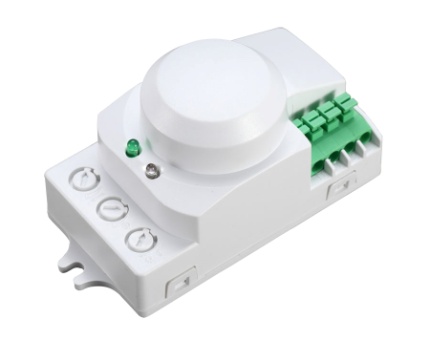 Инструкция по эксплуатацииНазначение изделия:Для автоматического включения и отключения нагрузки в заданном интервале времени при появлении движущихся объектов в зоне обнаружения датчика и в зависимости от уровня освещенности в однофазных электрических сетях переменного тока напряжением 230В и частотой 50Гц.Датчик SEN40 работает как с активной, так и с активно-индуктивной (смешанной) нагрузкой.Датчик устанавливается на поверхность из нормально воспламеняемого материала.Преимущества использования микроволновых датчиков движенияДатчик способен обнаруживать объекты за разнообразными диэлектрическими или слабо проводящими ток препятствиями: тонкими стенами, дверьми, стеклами и т.п.Работоспособность датчика не зависит от температуры окружающей среды или объектов.Микроволновый датчик движения способен реагировать на самые незначительные движения объектаТехнические характеристики:Функции прибораМикроволновый датчик движения излучает высокочастотные электромагнитные волны (частота 5,8ГГц), которые отражаясь от окружающих объектов, регистрируются сенсором и в случае обнаружения малейших изменений отраженных электромагнитных волн, управляющее устройство производит включение питания подключенной нагрузки.При появлении какого-либо движения в зоне чувствительности датчика, он начинает определять уровень освещенности. И если уровень освещенности ниже порога срабатывания, то датчик срабатывает, тем самым включая своими выходными контактами осветительное устройство.Прибор может работать и днем, и ночью в зависимости от установленного порога срабатывания датчика. Прибор работает при освещении менее 3Лк, если повернуть регулятор «LUX» на режим «НОЧЬ» (обозначается значком месяца), и до 2000Лк, если установить режим «ДЕНЬ» (значок солнце)Выдержка времени может быть установлена по желанию пользователя. Поворачивайте регулятор по часовой стрелке: режим «–»10с.3с. до «+»12мин.1мин.Функции датчика позволяют настраивать расстояние обнаружения (радиус) в диапазоне от 1м до 8м.Комплектность:- Датчик- Коробка- ИнструкцияМонтаж, подключение:6.1. Извлеките датчик из коробки и произведите его внешний осмотр.6.2. Смонтируйте датчик на монтажной поверхности, согласно рисунку: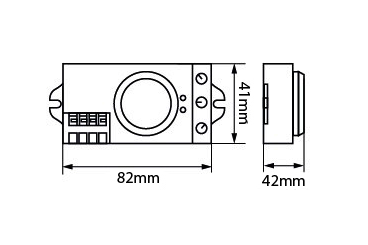 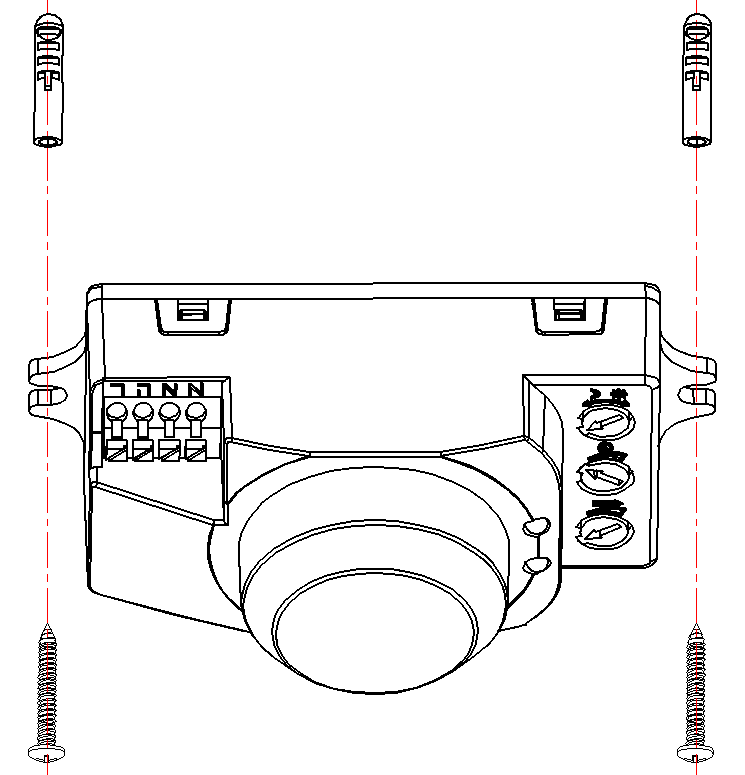 	6.3. Предварительно отключив напряжение, подключите датчик к питающей сети согласно схеме: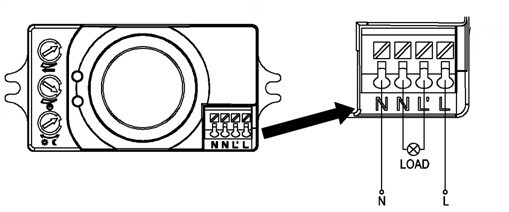 Настройка датчикаПоверните регулятор TIME (ВРЕМЯ) до минимума (–) положение против часовой стрелки. Поверните регулятор LUX (ОСВЕЩЕННОСТЬ) в положение Солнца против часовой стрелки (+). И установите регулятор SENS (расстояние обнаружения) на максимум.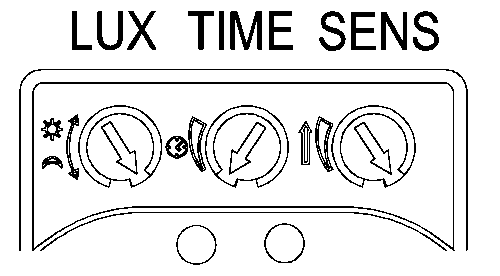 Включите напряжение питания, после 10-ти секунд произойдёт трехкратная коммутация нагрузки, при отсутствии движения в зоне обнаружения датчика через 10 сек. цепь нагрузки разомкнется.При включении нагрузки у датчика загорается зеленый светодиодный индикатор. При отключении индикатор гаснет.Внимание!!!Не устанавливайте датчик вблизи приборов отопления или кондиционеров.Все работы должен производить квалифицированный электрик.Запрещается, во избежание несчастных случаев, производить ремонт и чистку сенсора без отключения напряжения в линии питания.Возможные неисправности:ХранениеДатчики хранятся в картонных коробках в ящиках или на стеллажах в сухих отапливаемых помещениях.ТранспортировкаДатчики в упаковке пригодны для транспортировки автомобильным, железнодорожным, морским или авиационным транспортом.Утилизация.Датчики утилизируются в соответствии с правилами утилизации бытовой электронной техники. Рабочее напряжение230В/50Гц230В/50Гц230В/50ГцНагрузкаактивнаяактивная1200ВтНагрузкаиндуктивнаяиндуктивная300ВтУгол обнаружения360°360°360°Расстояние обнаружения1-8м (регулировка)1-8м (регулировка)1-8м (регулировка)Временная задержка (выдержка времени)минимальная10с. 3с.10с. 3с.Временная задержка (выдержка времени)максимальная12 мин. 1мин.12 мин. 1мин.Потребляемая мощность0,9Вт0,9Вт0,9ВтМощность передатчика0,2мВт0,2мВт0,2мВтЧастота электромагнитных волн5,8ГГц5,8ГГц5,8ГГцОсвещенность3-2000Лк (регулировка)3-2000Лк (регулировка)3-2000Лк (регулировка)Высота установки1,5-3,5м1,5-3,5м1,5-3,5мСкорость обнаружения0,6м/с – 1,5м/с0,6м/с – 1,5м/с0,6м/с – 1,5м/сТемпература окружающей средыОт – 20°С до +40°СОт – 20°С до +40°СОт – 20°С до +40°СВлажность<93%<93%<93%Класс защиты от влаги и пылиIP20IP20IP20Вид неисправностиПричины неисправностиМеры по устранениюПодключенные приборы не работаютОтсутствие напряжения в сетиВключите напряжениеПодключенные приборы не работаютНеправильная схема подключенияПроверьте схему подключения и устраните неисправностьПодключенные приборы не работаютНеисправны подключенные приборыПроверить подключенные приборы и  удалить неисправныеПодключенные приборы не работаютОкно датчика закрыто Устраните преградуПодключенные приборы не работаютНеправильно настроено время задержкиПроведите настройку при помощи регулятора TIMEПодключенные приборы не работаютНеправильная высота установки датчикаУстановите датчик правильноПодключенные приборы не работаютНеправильно настроена чувствительность датчика Проверьте настройки регулятора SENS